Week 7Monday 4th May 2020Reading comprehension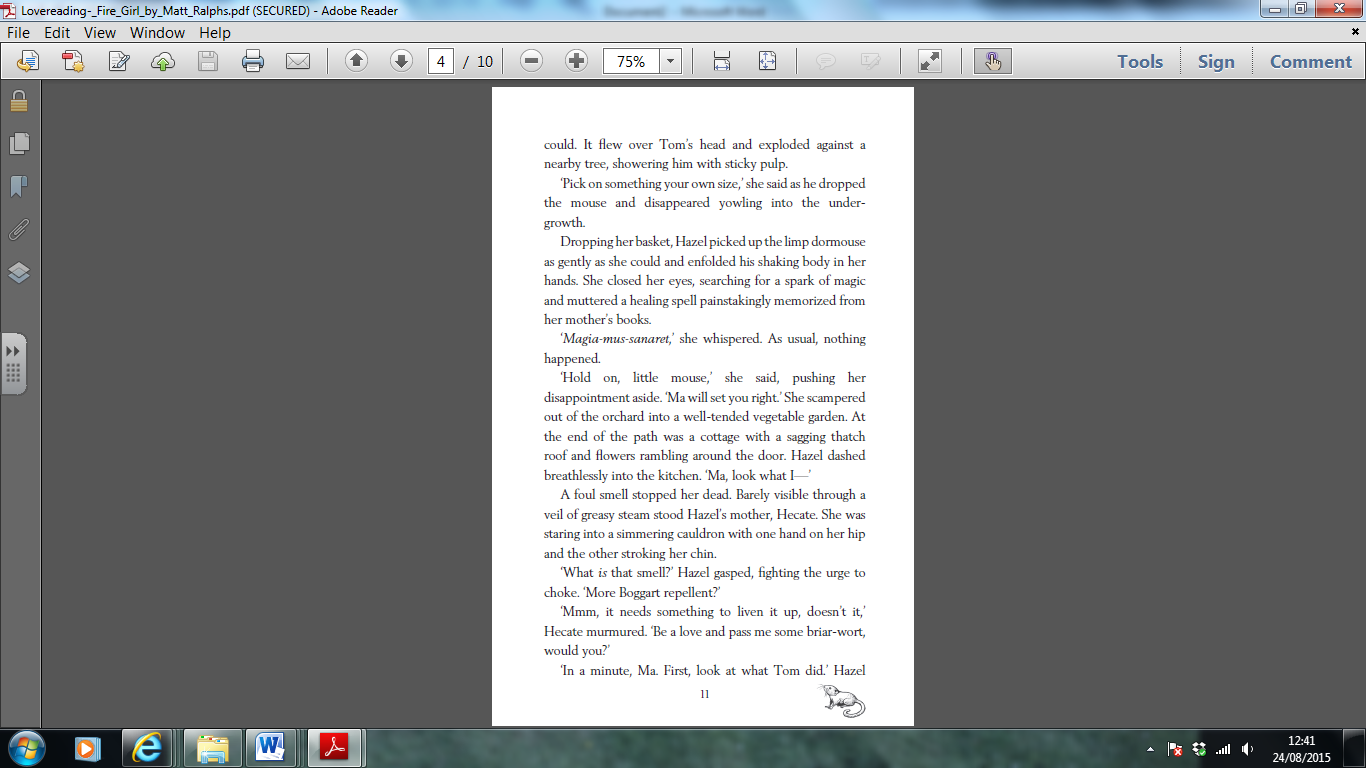 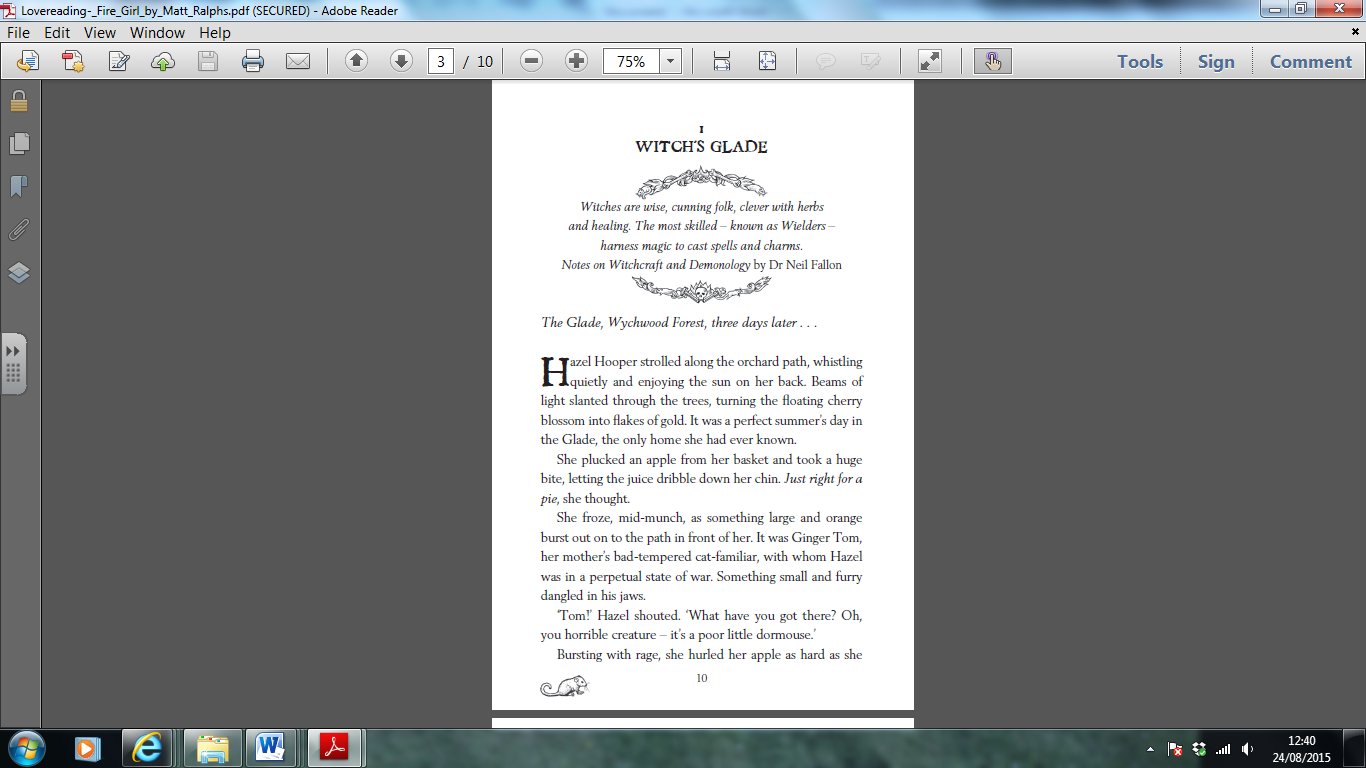 Week 7Monday 4th May 2020Reading comprehensionRead the text and answer the questions using evidence from the text.Yr 5- Answer questions 1-5Yr 6- Answer questions 1-8Retrieving InformationUse a dictionary to find the meaning a) perpetualb) tendedFind and copy a phrase that shows it is warm in the forest. What are the most talented types of witches called?Making InferencesUse evidence from the text to explain how Hazel feels when she sees Ginger Tom.Does Hazel find magic easy? Give two reasons for your answer. What might be causing the “foul smell”?Writer’s ChoicesHow does the writer show that Hazel is a caring girl?Why do you think the writer chose to start with a quote from another book?Challenge Question (extended answer)What do we know about Hazel and her life? Use quotes from the text to back up your answer.Tuesday 5th May 2020English grammar- Answer the questions in full sentences.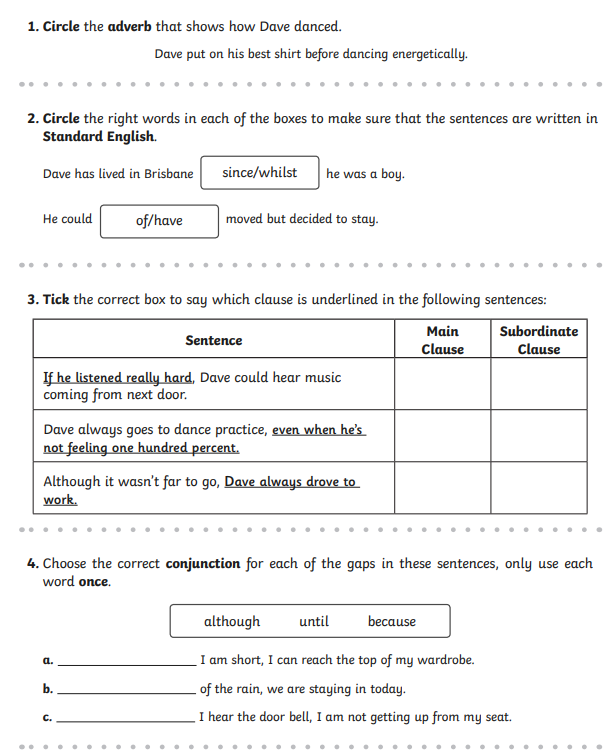 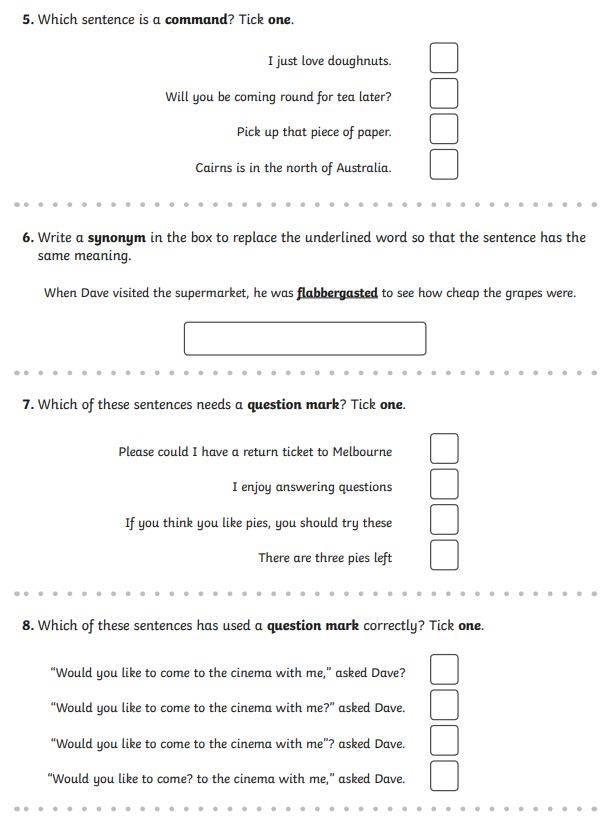 Week 7Wednesday 6th May 2020English Writing- Year 5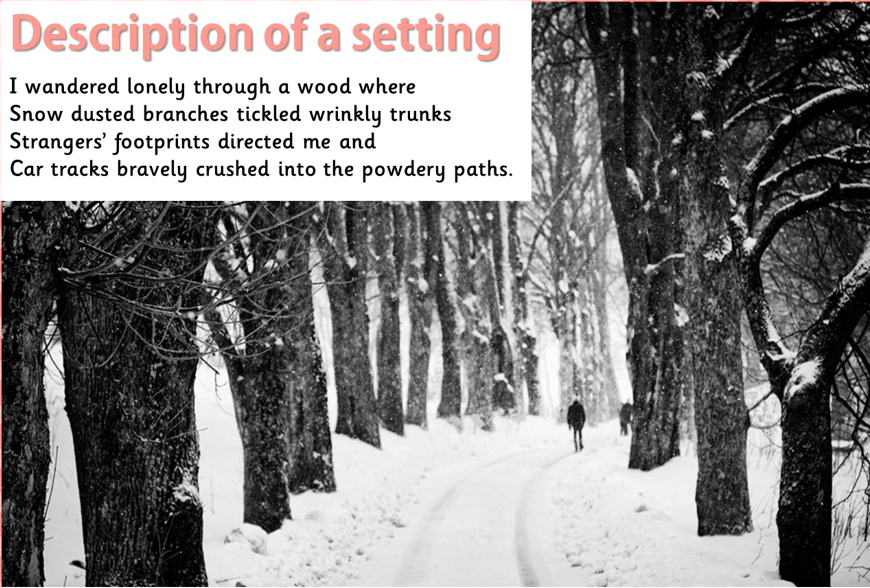 Task:The paragraph above describes the things you would see in this scene.Add your own paragraphs, but focus on:The sounds that you might hearThe smells that you may smellThe touches you may feelAny tastes in your mouthRemember to write in the first person e.g.  First person is the I/we perspectiveEnglish writing- Year 6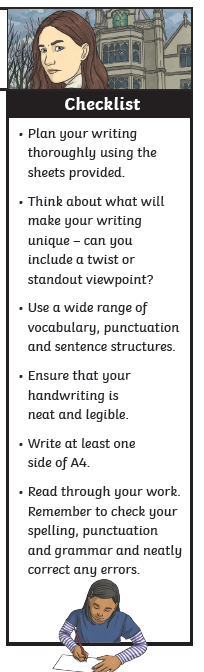 Week 7Thursday 7th May 2020English- Spelling (Copy the sentences with the correct spelling word. Learn the correct spelling)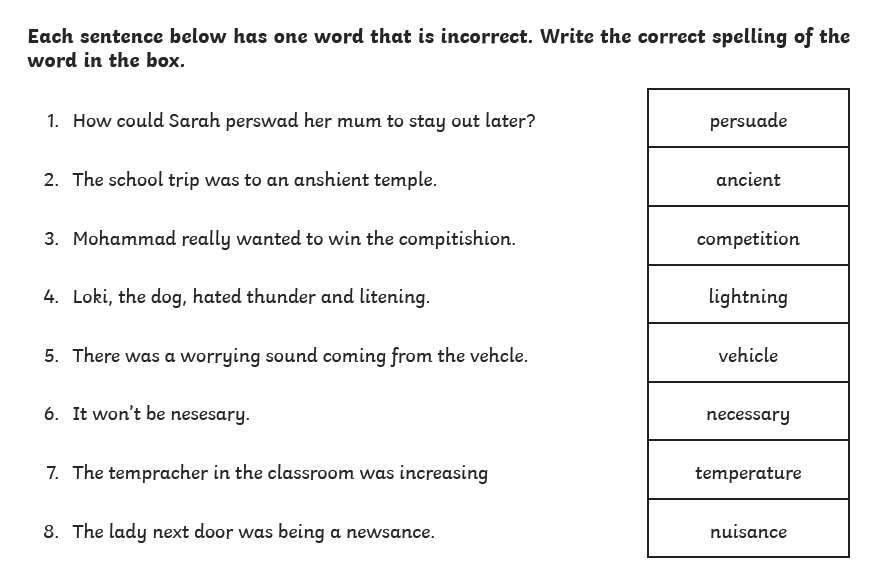 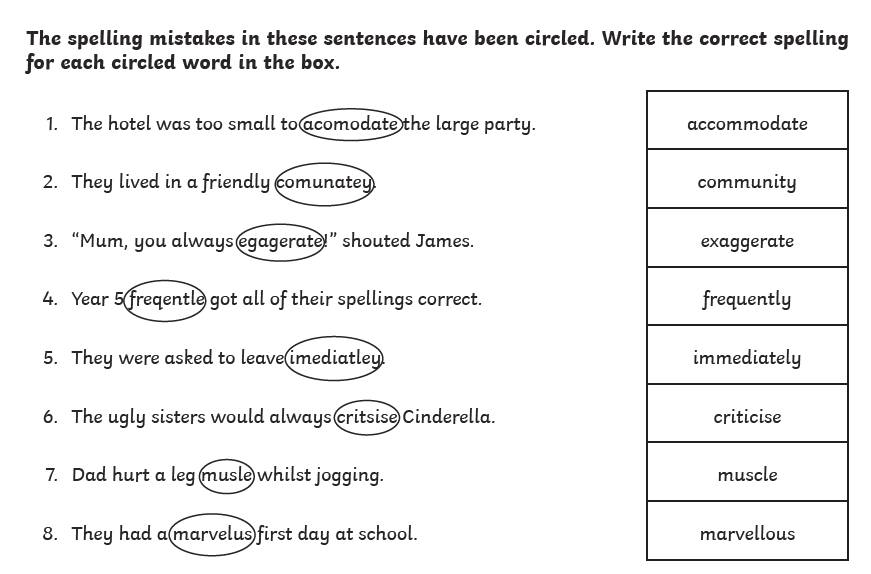 Challenge: Write your own sentences using the correct spelling words. Make sure the words are used in the right context.Week 7Friday 8th May 2020English comprehension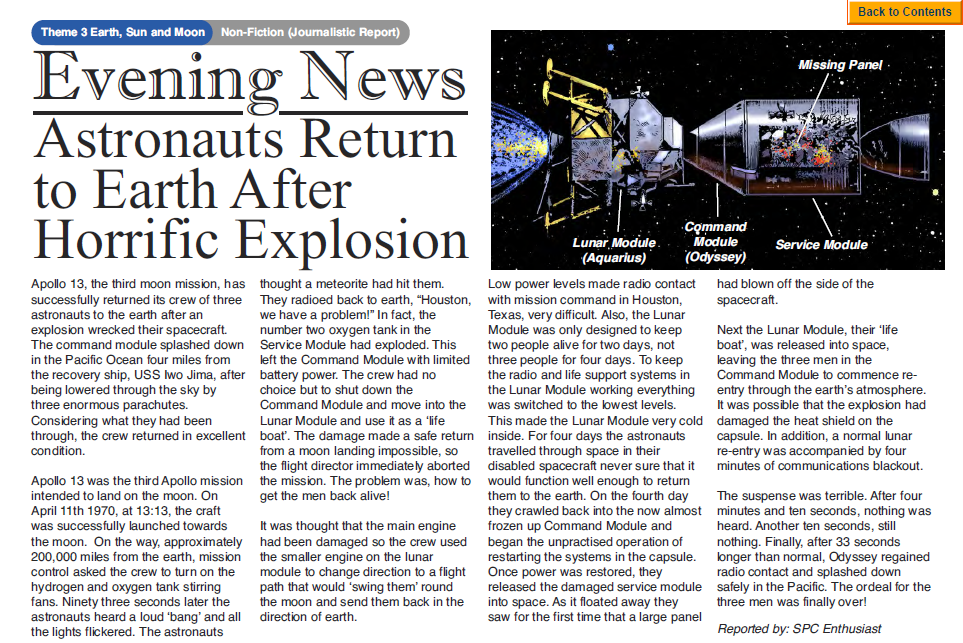 QuestionsUse evidence from the text to answer the questions in full sentences. Yr 5- Answer questions 1-7Yr 6- Answer questions 1-9Where was Apollo 13 heading for?Name the three parts of the Apollo 13 spacecraft.What exploded in the Service Module?Why do you think that the Lunar Module was described as a ‘lifeboat’?Which part of the spacecraft was the only part to return to the earth?What does the phrase ‘aborted the mission’ mean?How do you think the astronauts would have felt when they heard a large bang?What is meant by the sentence ‘considering what they had been through, the crew returned in excellent condition’?Why do you think the astronauts had not seen that a panel was missing until the Service Module was released into space?ChallengeImagine you are on a space mission and something goes wrong. Write a short newspaper account telling what happened.